Nome:                                                                                                                                    número: Professor: Mirtes – Matemática                                                                                      Série:  IntegralPeríodo: 31/05/2021 á 11/06/2021.Atividadades: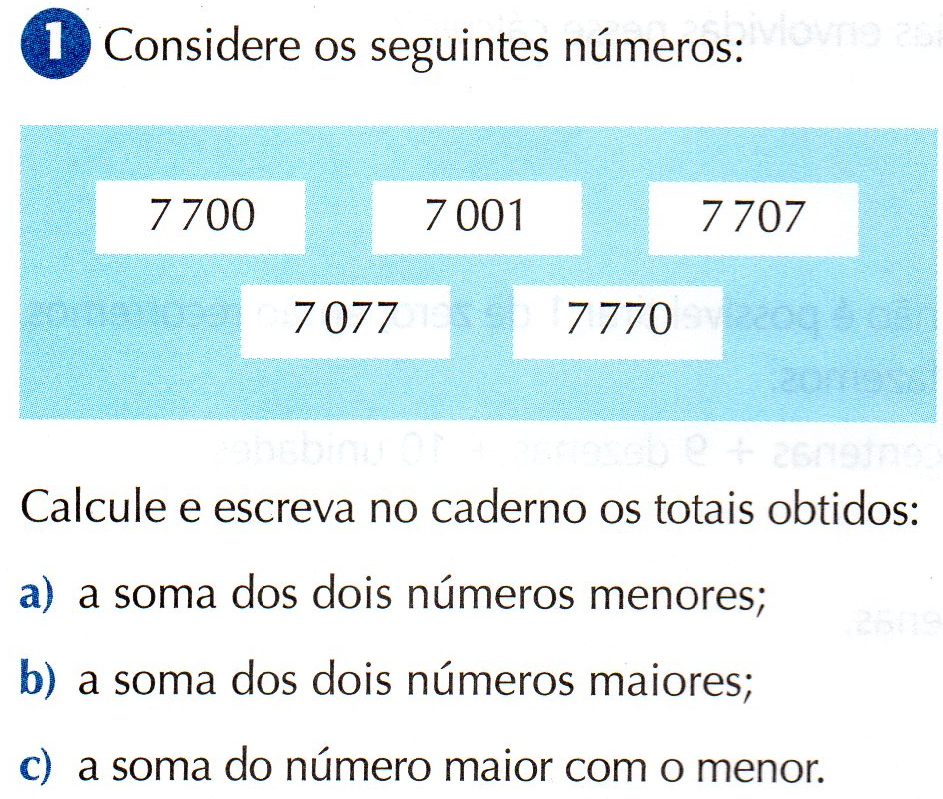 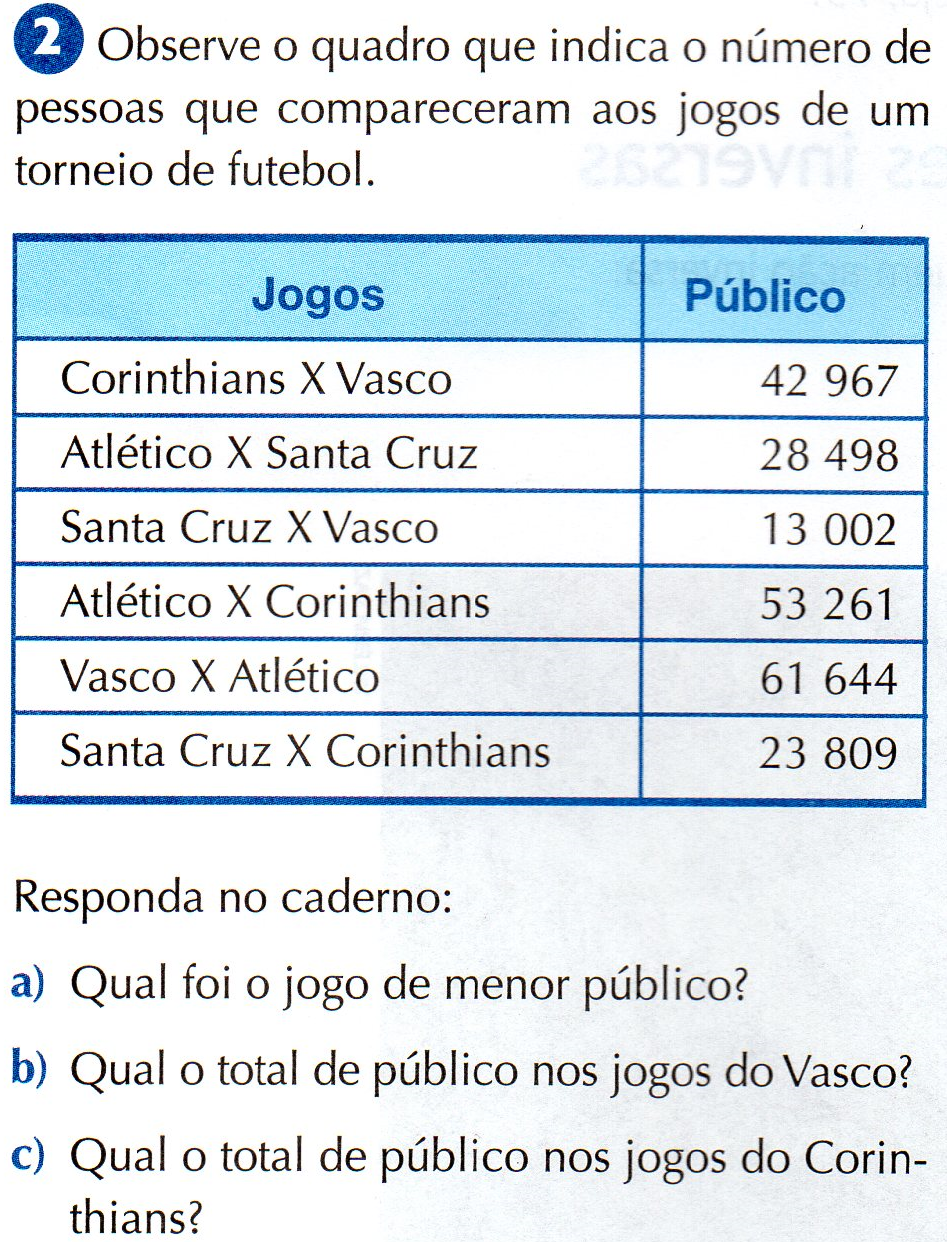 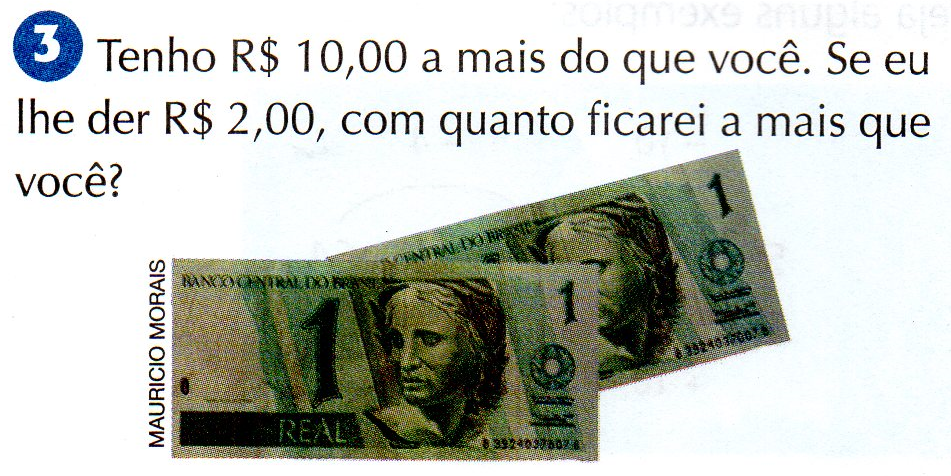 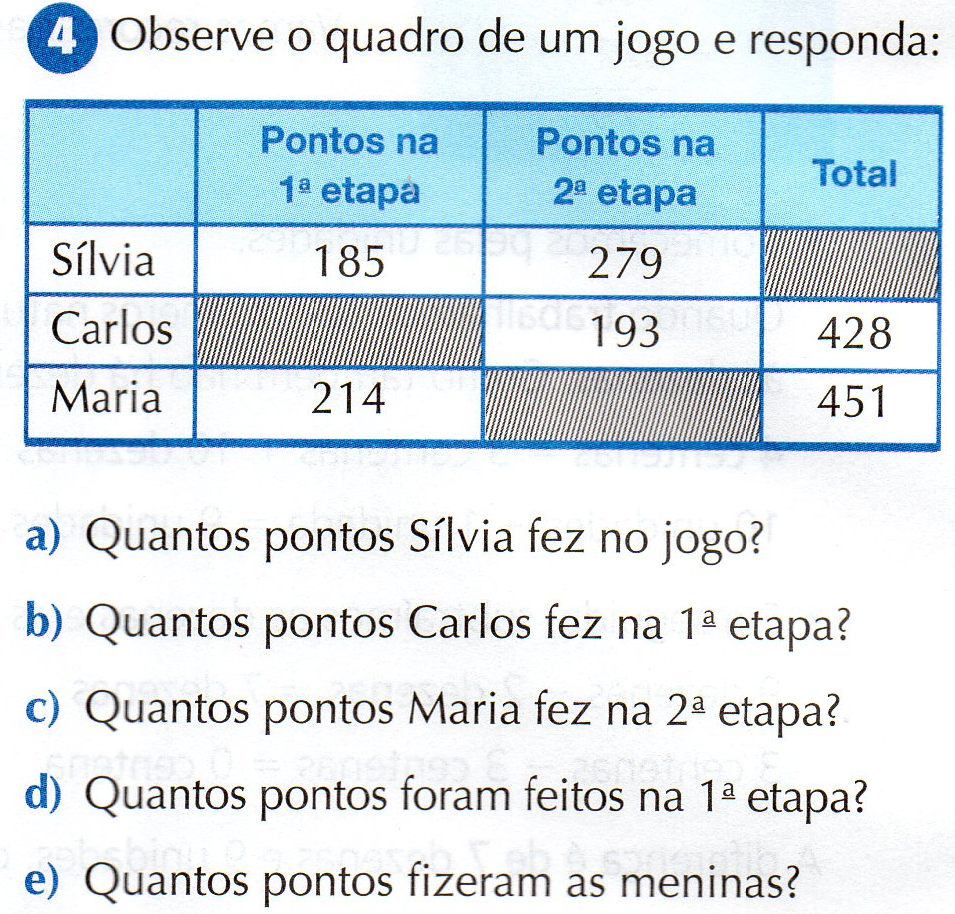 